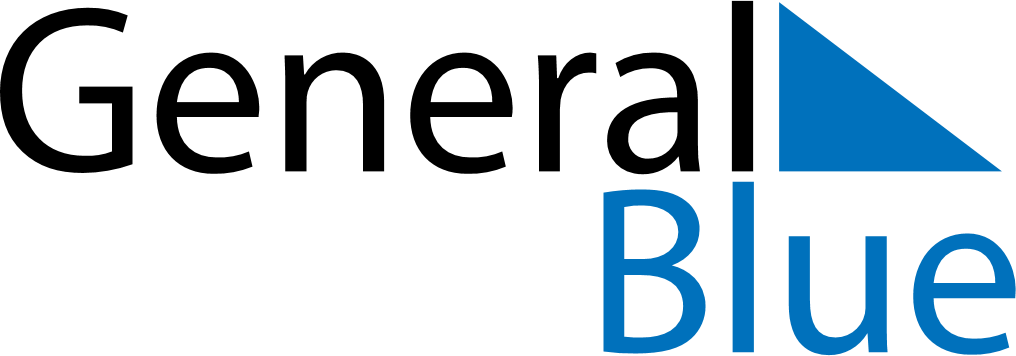 August 2025August 2025August 2025August 2025Equatorial GuineaEquatorial GuineaEquatorial GuineaSundayMondayTuesdayWednesdayThursdayFridayFridaySaturday11234567889Armed Forces DayArmed Forces Day (substitute day)1011121314151516Constitution DayConstitution Day1718192021222223242526272829293031